Ime i prezime:                                                        Razred:                Bodovi:    /30     Ocjena:Odgovore napišite na ovaj papir ispod pitanja. Ne trebate odgovarati po redu, već samo zapišite redni broj pitanja na koje odgovarate i napišite odgovor. Broj u zagradi kraj pitanja označava koliko bodova nosi zadatak.Nabrojite barem 8 dijelova računala.(2)Koji dijelovi računala služe da bi računalo spremilo(zapamtilo) podatke?(1)Za što služi miš? Napišite sve funkcije lijeve tipke miša.(2)Što je to printer i što on radi?(1)Za što služi matična ploča?(1)Da li RAM pamti trajno podatke ili privremeno(dok je računalo uključeno)? (1)Za što služi operacijski program?(1)Recite koji operacijski sustav koristimo u školi na računalima?(1)Nabrojite barem 3 primjenska programa.(1)Koji su dijelovi radne površine kad nemamo otvoren niti jedan program?(1)Kako bi zatvorili neki program? Opišite. (1)Za što služe sljedeće ikone    - objasnite počevši od prve lijeve ikone(crtica). (3)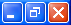 Gdje se nalazi sat na računalu?(1)Da li možete istovremeno imati otvoreno više prozora u windowsima?(1)Opišite kako gasite računalo? (1)Što je to mapa?(1)Što je to datoteka?(1)Opišite kako kopirate datoteku iz jedne mape u drugu.(1)U ASCII tablici na Internetu nađite binarni kod za slovo C.(1)Pretvorite sljedeće brojeve u dekadske.(3)10102                             11112                             10012Što je to bajt?(1)Nabrojite nekoliko jedinica većih od bajta.(1)Koja 2 stanja može poprimiti 1 bit?(1)Koliko različitih stanja može poprimiti niz od 4 bita?(1)